ATTACHMENT 12: SOCIAL MEDIA RECRUITMENT ADVERTISEMENTSFemale-oriented campaign ads: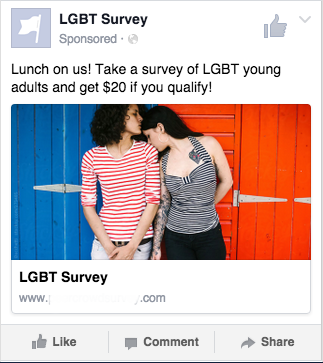 Male-oriented campaign ads: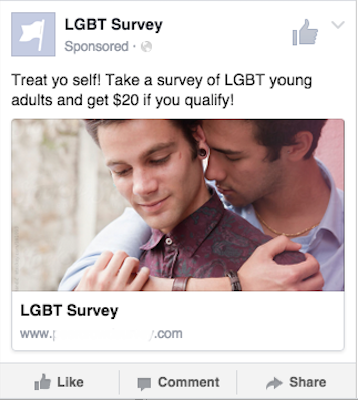 Ad to be used in both male and female-oriented ads: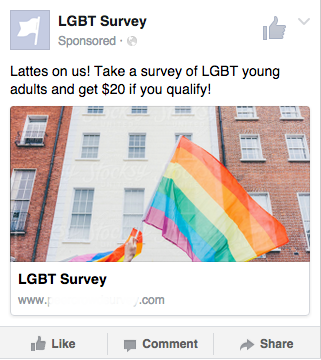 Additional ad text (both male and female oriented campaigns)*:Treat yo self! Take a survey of LGBT young adults and get $20 if you qualify!Lunch on us! Take a survey of LGBT young adults and get $20 if you qualify!Lattes on us! Take a survey of LGBT young adults and get $20 if you qualify!Late night snacks on us! Take a survey of LGBT young adults and get $20 if you qualify!Book club on us! Take a survey of LGBT young adults and get $20 if you qualify!Breakfast on us! Take a survey of LGBT young adults and get $20 if you qualify!Hot cocoa on us! Take a survey of LGBT young adults and get $20 if you qualify!Burgers on us! Take a survey of LGBT young adults and get $20 if you qualify!Cupcakes on us! Take a survey of LGBT young adults and get $20 if you qualify!Tacos on us! Take a survey of LGBT young adults and get $20 if you qualify!* We will choose additional similar images for the male and female-oriented campaigns, which will be approved by RTI’s IRB. Various combinations of images and text will be used in both male and female-oriented ad campaigns for social media ads. 